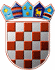          REPUBLIKA HRVATSKA
KRAPINSKO-ZAGORSKA ŽUPANIJA           ŽUPANIJSKA SKUPŠTINA  KLASA: 500-06/22-01/15URBROJ: 2140-01-22-15Krapina, 27. lipanj 2022. 	                   Na temelju članka 17. Statuta Krapinsko-zagorske županije („Službeni glasnik Krapinsko-zagorske županije“ br. 13/01., 5/06., 14/09., 11/13., 13/18.,  5/20., 10/21. i 15/21. – pročišćeni tekst), Županijska skupština Krapinsko-zagorske županije na 8. sjednici održanoj dana 27. lipnja 2022. godine  donijela je Z  A  K  L  J  U  Č  A K o prihvaćanju Izvještaja o radu i financijskom poslovanju Zavoda za javno zdravstvo Krapinsko-zagorske županije za razdoblje siječanj - prosinac 2021. godinePrihvaća se Izvještaj o radu i financijskom poslovanju Zavoda za javno zdravstvo Krapinsko – zagorske županije za razdoblje siječanj - prosinac 2021. godine. Izvještaj iz točke 1. ovog Zaključka čini njegov sastavni dio.           PREDSJEDNIK                                                                                             ŽUPANIJSKE SKUPŠTINE                 Zlatko ŠoršaDOSTAVITI:Zavod za javno zdravstvo Krapinsko-zagorske županije,  n/p ravnatelja, Zlatar, I. G. Kovačića 5Upravni odjel za zdravstvo, socijalnu politiku, branitelje, civilno društvo i mlade, «Službeni glasnik Krapinsko-zagorske županije», za objavu,za Zbirku isprava,za prilog zapisniku,pismohrana.   	